Dear Year 11 Students, Parents and Carers,  I hope that you have been enjoying the time since your GCSE examinations ended and that you feel you have performed successfully. This letter explains:  What preparation you need to do over the summer for A Level/ BTEC study  The arrangements for GCSE results day  The arrangements for the Year 12 Induction Day in September  The arrangements for Year 12 Expectations Evening for parents/ carers  1. Preparation to do over the summer for A Level/ BTEC study  The step up from GCSE to A Level/BTEC study is a challenging one.    It is therefore very important that you make the right choices from the start about courses on which you can perform well; therefore in September we will be doing an initial assessment of all Year 12 students on all A level/BTEC courses to ensure that students have made effective choices for the two years ahead.  To help students to prepare for this September assessment, every A Level/BTEC subject has produced a summer work pack.  This is intended to help students:  bridge the gap from GCSE to A Level/BTEC so that you are ready for A Level/BTEC study in September  confirm that you have made the right A Level/BTEC choices and selected courses on which you can perform well  make decisions by ‘sampling’ different work packs  The summer work packs have been designed by subject teams to provide challenging but manageable work.  We are providing these for you now so that you can choose at what point in the summer you wish to complete the summer work pack.  These can be found using the following link:   Preparing for 6th Form (Year 11 into 12) — Wilmslow High School (fireflycloud.net)  Subject teams will expect summer work packs to have been completed by Monday 5th September and these will form part of our September assessment process.  If you have any queries regarding the summer work packs, please contact Mrs K Flannery, Sixth Form Senior Secretary, who will be able to direct your query to the appropriate member of staff.    Additional preparation for students wishing to study BTEC or A Level PE Students taking BTEC or A Level PE courses can purchase their Wilmslow High School kit directly from our supplier, Surridge Sport. The link below will take you directly to the Wilmslow High School page on their website. BTEC (triple) students will have a large number of practical lessons each week and will be required to wear Wilmslow High School branded kit for all of these lessons. The bulk of the A Level PE and BTEC (single) course takes place in the classroom, therefore, although students may find it useful to purchase a Wilmslow High School polo shirt and shorts or leggings, it is not compulsory.  https://www.surridgesport.com/wilmslow-high-school    2. Arrangements for Results Day  How will we be issuing GCSE/BTEC results?  As usual we will be issuing GCSE results electronically to students’ email accounts. We will release results at 8.00 a.m. on Thursday 25th August. Please make sure in advance that you are able to access this account.  During the summer there will be extensive building work taking place on the school site. We will therefore reissue this letter on Tuesday 23rd August to confirm the best points of entry to the school site and reception area for students coming onto the site.  Do I need to come onto site to collect my results?  As we will be sending results directly to you via email, there won’t be a formal handing out of results on the school site. However, we will be available in person from 8.00 a.m. to support Year 11 students requiring information, advice and guidance about Post-16 options, or students with concerns about grades.  How would we like to mark the day with you?  We will be holding a Celebration Breakfast in High Options from 9.30a.m. until 10.30 a.m. so that you can celebrate with us and each other.    What action do I need to take when I have received my GCSE/BTEC grades?  If you have applied for Wilmslow High School Sixth Form, you need to take the following actions when you have received your GCSE/BTEC grades:  You need to complete the information on the Firefly link that will be sent out with your results Wilmslow High School Applicants - What happens if my grades are good enough to get me into the Sixth Form and my subject choices?  If you have achieved five grades 4-9 (or equivalent), as a current student you will automatically be able to take up your place in the Sixth Form.  If you have achieved the minimum grades required for your chosen subjects, you will automatically be placed in classes for these subjects.  A reminder of the minimum grades for each subject can be found at this link: Key Stage 5 Course Choices — Wilmslow High School (fireflycloud.net)  Wilmslow High School Applicants - What happens if my grades are good enough to get me into the Sixth Form but not good enough to meet the minimum entry criteria for my chosen courses?  If you have not achieved the minimum grade required for one or more of your chosen courses, you must come into school on Friday 26th August between 9.00am and 12.30pm to make an alternative course choice (subject to availability).  Wilmslow High School Applicants - What happens if my grades are good enough to get me into the Sixth Form and I have met the minimum entry requirements for my courses, but I want to change a course?  If you want to change a course you will need to come into school on Friday 26th August after 12.30 p.m. to see if this change is possible. We prioritise the morning session for students who have to change courses. Please do check that you have the minimum grade requirements for any course that you would like to change to.  A reminder of the minimum grades for each subject can be found at this link: Key Stage 5 Course Choices — Wilmslow High School (fireflycloud.net)  Wilmslow High School Applicants - What happens if I am not able to return to Wilmslow High School Sixth Form because I have not achieved five grades 4-9 (or equivalent)?  If you have not achieved the minimum entry requirement of five grades 4-9 (or equivalent) then unfortunately you will not be able to return to Wilmslow High School Sixth Form. We will be available from 8.00 a.m. on Results Day to provide information, advice and guidance about alternative post-16 options if this would be helpful to you and a Careers Advisor will also be available on Friday 26th August in the morning.  What happens if I have a place with another educational provider?  They will communicate with you regarding their procedures. You will need to provide them with evidence of your grades. If you are going elsewhere for September 2022, we will be in touch with you following GCSE results day to confirm your plans for the year ahead and to wish you well.  What if I am on holiday during results day?  If you are unable to attend school in person on Thursday 22nd August then please note the following:  Please email Mrs K Flannery, Sixth Form Senior Secretary kflannery@wilmslowhigh.com, prior to your holiday, stating that you will be away for GCSE Results day.  If you have met the entrance requirements for both sixth form and your chosen courses then we will assume you still wish to take a place in the sixth form.  Please let us know via email if this is not the case: kflannery@wilmslowhigh.com    If you have met the entrance requirements for sixth form but have not met the grade requirements for a particular course then please let us know your preferred alternative choice via email: hcook@wilmslowhigh.com We may not be able to confirm with you your chosen course programme until school re-opens on September 1st.    If you have not met the entrance requirements for sixth form and wish to discuss careers advice or require further guidance then please email: hcook@wilmslowhigh.com What if I don’t wish to take up my offer of a place at Wilmslow High School? If this is the case, please let us know as soon as possible as this may help another student to secure a place on a particular course, or in our sixth form.  How do I make contact? Email queries between Saturday 27th August and Wednesday 31st August can be directed to Mrs H Cook, Careers Leader and Head of Post-16 Guidance, at hcook@wilmslowhigh.com however, please be aware that it may not be possible to deal with your query until Thursday 1st September.  3. Arrangements for the Year 12 Induction Day  All Year 12 students must attend the Sixth Form Induction Morning which is on Monday 5th September 2022.   Induction Days are essential for all students and you are expected to attend for the full day.  You must adhere to the Sixth Form Dress Code (please see attached sheet).  Students will need to arrive at school for an 8.45 a.m. start. Students will have time with their form tutor, have their photos taken for their student ID cards and attend a Year 12 assembly during lessons 1 to 3. Normal teaching lessons will commence after lunch on Monday 5th September 2022.  4. Arrangements for Expectations Evening for Parents/ Carers   We will be holding a Year 12 Expectations Evening on Tuesday 6th September 2022 for all parents/ carers.  This will take place in the Main Hall starting at 6.00pm.  The evening will provide an opportunity to: Meet the Sixth Form Team Clarify expectations for Sixth Form learning and study and how you can support us with these  Explain the assessment, monitoring and intervention cycle for Year 12 including key dates for Year 12 parents  Outline the Wider Curriculum and careers opportunities available for Year 12 students including key dates for Year 12 parents  Provide an opportunity to ask questions about the Sixth Form We hope as many parents/ carers as possible can attend this evening which will provide you with important information on expectations and opportunities.   Thank you for taking the time to read this information. We look forward to celebrating with you on Thursday 25th August. Yours faithfully, Ms R E Powley  Dress Code and Identity Badges Identity Badges As part of our safeguarding procedures, all adults, including Sixth Form students, are required to wear their identity badge at all times on the school site.   If you forget to bring your identity badge with you to school, you will need to collect a temporary one from Mrs Flannery in the Sports Hall Office and then return it to her at the end of the school day. Dress Code One of the privileges of being in the Sixth Form is not having to wear a school uniform. Our dress code has evolved through consultation with student leaders and is framed with the aim that students’ overall appearance is appropriate to that of a formal working environment. We expect that you will dress suitably and avoid extremes of fashion. As with all privileges there is also a responsibility – and in this respect it is as role models to students in Years 7-11. We expect our students to use their common sense and judgment when choosing clothes for work at school. Students should dress in ways which are appropriate for a working environment and this may need to be different from how they dress in other situations. The following items may be worn: Suit Tailored or chino style trousers Skirt or dress Shirt with a collar Polo shirt (plain or with a discrete logo) Tie Blouse Sweater, sweatshirt, cardigan or tailored jacket Shoes or boots Students should not wear: Casual clothing such as sports or leisure wear, t shirts, hoodies, shorts etc. Casual fabrics such as denim, leather or “leather look” See through items, crop tops or clothing than shows the midriff Casual footwear such as trainers, flip flops, sliders, canvas shoes, casual Vans style shoes or casual boots such as Ugg boots. Clothing with large or inappropriate logos or slogans Caps or hats The following are also not permitted in the sixth form: Visible tattoos Unnatural hair shades Facial Piercings (If students have a nose piercing, a discrete clear plastic stud/spacer should be worn)Jewellery All jewellery items should be conservative and not pose a risk to health and safety.   Where students do not meet the standards outlined above, they will be given 24 hours to rectify the problem. Failure to do so may result in them being sent home to change. Further incidences will result in the student being asked to remain at home pending a meeting with parents and a member of the Sixth Form Team.   The sixth form dress code is not exhaustive in defining acceptable and unacceptable standards of dress and appearance. The final decision on whether you are deemed inappropriately dressed will be made by either the Director of Sixth Form or a member of the Senior Leadership Team.  If students, parents or carers are in any doubt about suitable items, they should contact one of the Sixth Form Team before purchasing.  BTEC Sport and A level PE Students   Students taking A level PE or BTEC Extended Certificate should dress according to the Dress Code above and change into their kit for practical lessons. Students on the Triple BTEC Extended Diploma must wear official Surridge kit with the Wilmslow High School logo:   Students will be required to wear the following items:  WHS coat  WHS Performance top  WHS shorts WHS tracksuit pants or leggingsWHS t-shirt/polo shirt If a student is unable to wear their WHS polo shirt or performance top on a particular day, their WHS outer layer may be worn with any plain black kit underneath.  No other coats/hoodies or outer layers will be acceptable, and students will be sent home to change if their kit is deemed inappropriate. Kit can be ordered directly at the following link: https://www.surridgesport.com/wilmslow-high-school-b-tec-2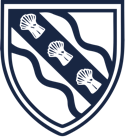 Ms R E Powley  Deputy Headteacher  
Quality of Education  rpowley@wilmslowhigh.com  WILMSLOW HIGH SCHOOL  